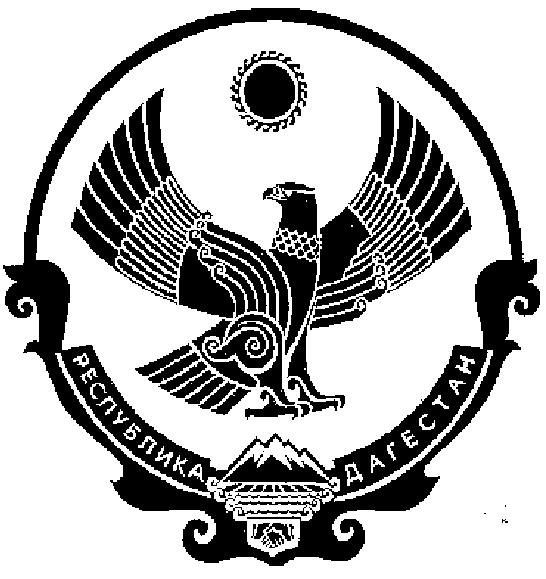 СОБРАНИЕ ДЕПУТАТОВ МУНИЦИПАЛЬНОГО РАЙОНА «КИЗИЛЮРТОВСКИЙ РАЙОН»368120, Российская Федерация Республика Дагестан  г. Кизилюрт   ул. Гагарина  52 «а». 8.07.2021                                                                                                     № 09-06/07 РС                                                               РЕШЕНИЕИсключить из состава Собрания депутатов МР «Кизилюртовский район» Муталибова М.И. по собственному желанию.Председатель Собрания депутатовМР «Кизилюртовский район»                                                      А.М. Магомедов